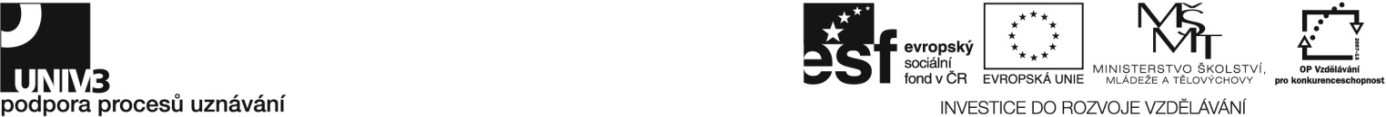 Konkrétní zadání26-009-E Elektrické rozvodyZadání pro účastníky ověřování Písemná zkouškaVyplňte test ze základů elektrotechnikyDo výkresové dokumentace (příloha) jednopólového schématu doplňtenázvy značek v něm obsaženéoznačení počtu žil, materiál, průřez vodiče   Překreslete a popište jednotlivé elektrotechnické značky z předloženého výkresu (příloha).Do zapojovacího schématu proveďte funkční propojení vodičů mezi přístroji.Písemně uveďte a vysvětlete zásady údržby elektrických instalací.Napište pět zásad BOZP při práci na elektrickém zařízení. Popište správný postup první pomoci při úrazu elektrickým proudem.Vyhotovte písemně seznam materiálu, nářadí, pomůcek a měřících přístrojů potřebných pro zhotovení dané úlohy; potřebné nářadí, měřicí přístroje a pomůcky vyberte.Praktická zkouškaProveďte rekonstrukci elektrické instalace v bytovém jádře v sádrokartonu pomocí trubkové instalace.Zásuvkové obvody jsou tvořeny dvěma kusy zásuvek umístěných v krabici do sádrokartonu KP64/2L; zásuvka č. 1 slouží k připojení ledničky, zásuvka č. 2 k připojení běžných elektrospotřebičů do celkového příkonu 2000 VA. Světelný obvod je tvořen jedním kusem žárovkového svítidla 1x60W a jedním kusem zářivkového svítidla. Žárovkové svítidlo je ovládáno ze dvou míst pomocí přepínače č. 6 a částí přepínače 5B. Zářivkové svítidlo je ovládáno druhou částí přepínače 5B. Dále je na tomto obvodu zapojen ventilátor digestoře, který je ovládán tlačítkem a multifunkčním časovým relé SMR-T.V bytové rozvodnici je umístěn proudový chránič, kterým jsou určené jednotlivé obvody chráněny přes jistící prvky.Proveďte veškerá potřebná měření na dokončené elektroinstalaci, naměřené hodnoty posuďte z hlediska ČSN a zapište. Uveďte použité měřicí přístroje, postup výpočtu impedance poruchové smyčky.Prověřte funkčnost dokončené elektroinstalace, proveďte diagnostiku závady a závadu odstraňte.Vyhotovte záznam o provedené montáži podle stanovených příslušných ČSN a bezpečnostních předpisů.Při práci dodržujte zásady BOZP a platné ČSN.Soupis materiálního a technického zabezpečení pro zajištění ověřování Materiálvodič CY 1,5 mm2 – černá, modrá, z/ž –  od každé barvyvodič CY 2,5 mm2 – černá, modrá, z/ž –  od každé barvy2 ks zásuvka 230V (lze použít opakovaně)1 ks přepínač č. 5B (lze použít opakovaně)1 ks přepínač č. 6 (lze použít opakovaně)1 ks tlačítko 230V (lze použít opakovaně)1 ks časové relé SMR-T (lze použít opakovaně)1 ks odsávací ventilátor 230V  (lze použít opakovaně)1 ks žárovkové svítidlo – (lze použít opakovaně)1 ks zářivkové těleso - 1 trubice (lze použít opakovaně)4 ks svorkovnice instalační - věneček (lze použít opakovaně)1 ks proudový chránič čtyřpólový 25A/30mA  (lze použít opakovaně)1 ks. jistič jednofázový 16A (lze použít opakovaně),2 ks jistič jednofázový 10A (lze použít opakovaně)5 ks wago svorky – třívodičové5 ks wago svorky – čtyřvodičové1 ks izolační páska PVC,1 ks plastová rozvodnice 6 – 10 modulůSada nářadí elektromontéra: kombinované kleště, kulaté kleště, štípací kleště, zdrhovací kleště, nůž, sada šroubováků (plochých a křížových)Měřicí zařízení: měřič izolačního odporu (zkušební napětí min. 250V), měřič přechodového odporu, tester proudových chráničů, měřič impedance poruchové smyčky, zkoušečka napětí, obvodová zkoušečkaTechnická dokumentace: montážní výkresy, schémata, postupy, katalogy součástek, elektrotechnické tabulky, české technické normy z oblasti elektrotechnikyKontrola dodržení časového limituMěřeníNaměřenáhodnotaPovolená hodnotaČSNSoulad s ČSN(ano - ne)Izolační stavR ochranného vodičeTest RCD chráničeImpedance smyčkyČinnost podle zadáníČasový limit (v min.)Písemná zkouška150Test znalostí základů elektrotechniky45Doplnění výkresové dokumentace45Zásady údržby elektrických instalací20Zásady BOZP a první pomoci při úrazech el. proudem25Volba nářadí, měřidel, pomůcek, materiálu15Praktická zkouška300Provedení rekonstrukce elektrické instalace180Měření45Prověření funkčnosti, diagnostika závad60Záznam o montáži15Doba trvání zkoušky: podle standardu maximálně 14 hod.450 